ПРОТОКОЛзаседания жюриначального этапа Всероссийской олимпиады профессионального мастерства обучающихся по специальностям среднего профессионального образования в 2019году.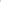 Профильное направление этапа Всероссийской олимпиады 23.00.00 «Техника и технология наземного транспорт»Специальность 23.02.01 «Организация перевозок и управление на транспорте (по видам)» 23.02.03 «Техническое обслуживание и ремонт автомобильного транспорта»Этап Всероссийской олимпиады начальный«21-22» ноября 2019 г.Московская область, г.Ногинск, ул.Зенитчиков д. 1, ГБПОУ МО «Ногинский колледж», корпус № 2(место проведения этапа Всероссийской олимпиады)Результаты регионального этапа Всероссийской олимпиады профессионального мастерства оценивало жюри в составе: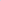 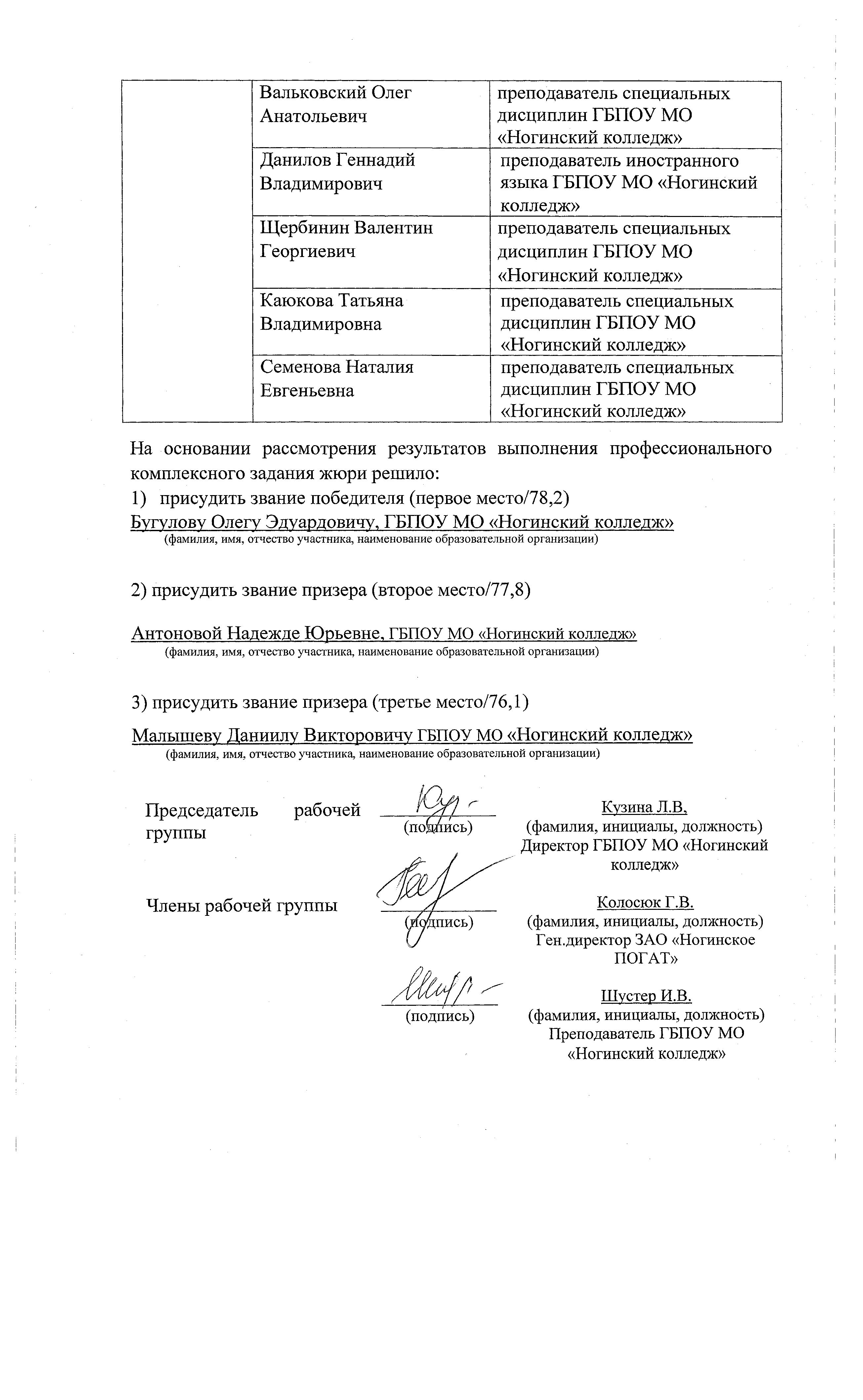 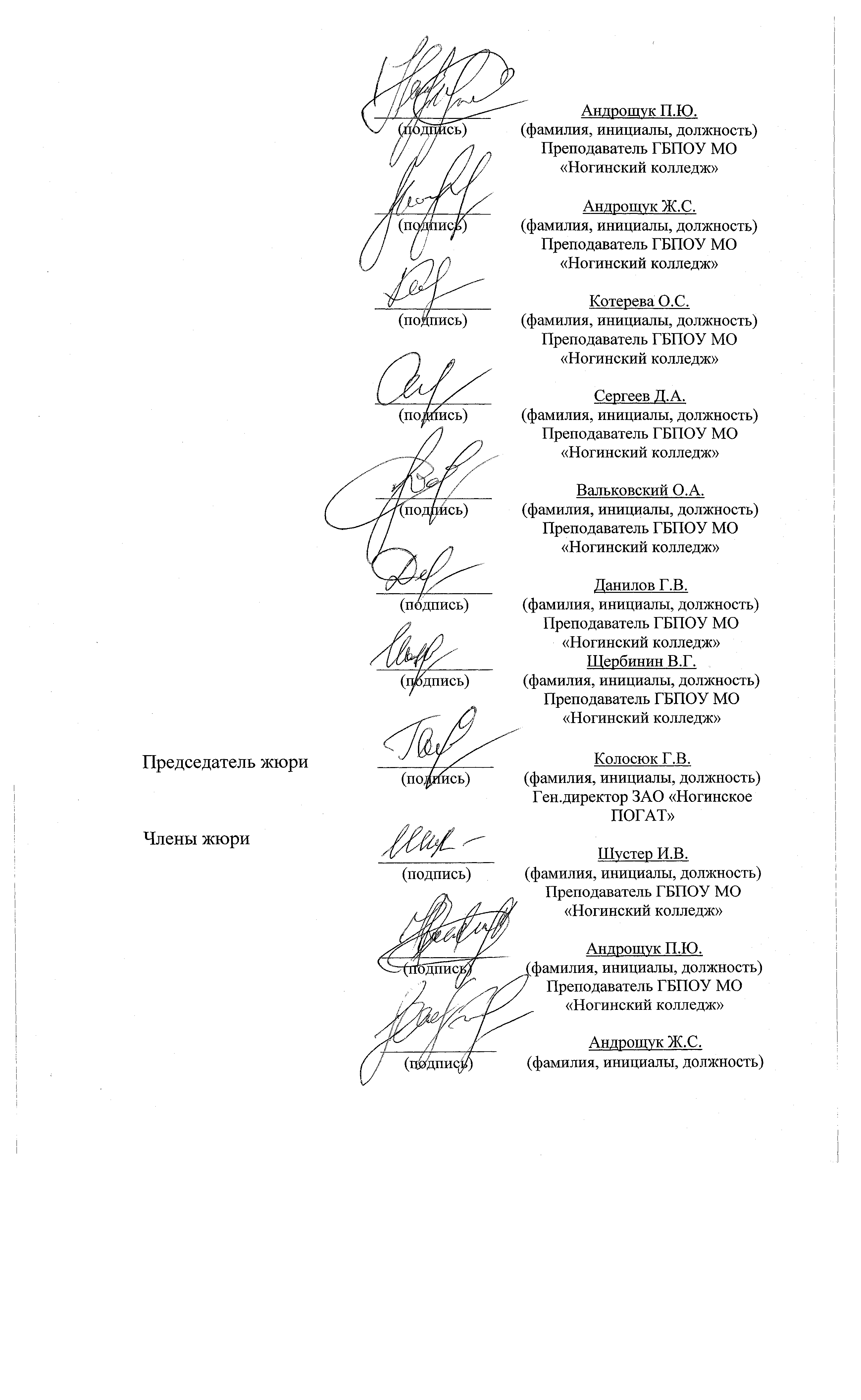 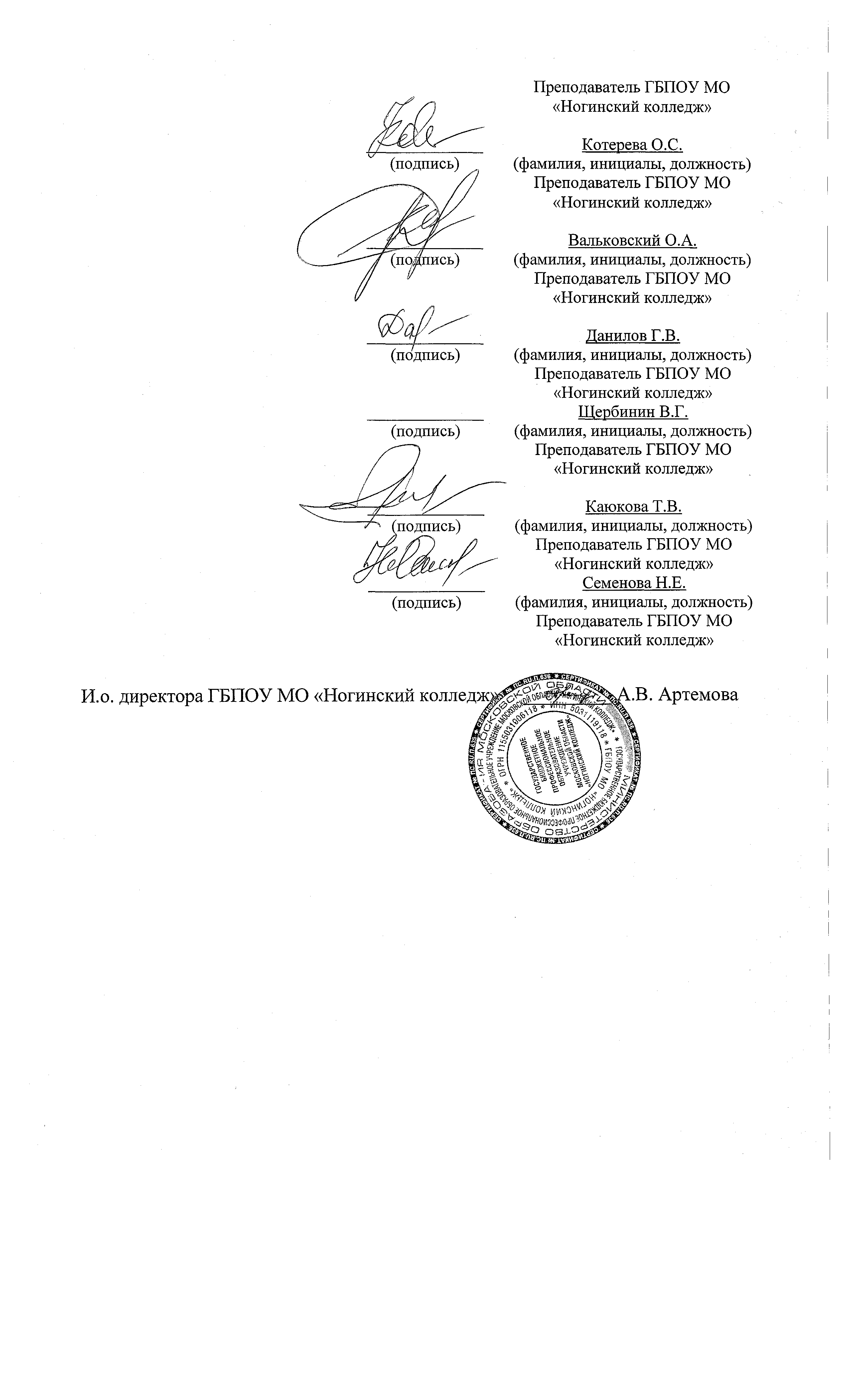 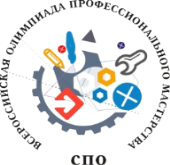 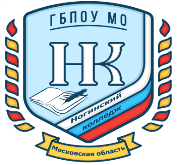 Фамилия, имя, отчествоДолжность, звание(почётное, учёное и т.д.)ПредседательжюриКолосюк Геннадий ВладимировичДиректор ЗАО «Ногинское ПОГАТ»Члены жюриШустер Инесса Викторовна преподаватель специальных дисциплин ГБПОУ МО «Ногинский колледж»;Члены жюриАндрощук Павел Юрьевичпреподаватель специальных дисциплин ГБПОУ МО «Ногинский колледж»Члены жюриАндрощук Жанна СергеевнаМастер производственного обучения ГБПОУ МО «Ногинский колледж»Члены жюриКотерева Ольга Сергеевнапреподаватель иностранного языка ГБПОУ МО «Ногинский колледж»